Class of 2017 Definition: The last graduating class where every student was born in the 1990's and a class that sticks together through hard times. One of the larger classes to go through Cascade High School in the twenty-first century, with 82 students. Population (Class Size):  82  Logos: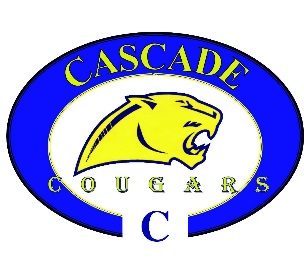 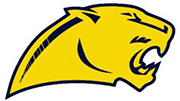 Cougar Mascot: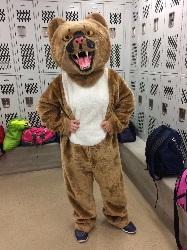 Top Stories in High School:Certain students have had shirtless classes in Mrs. Manternach's room. Drama department sent 18 students to community service for participating in a long living tradition. The girls' team got locked out of the bus at state basketball.We sung the Little Einstein's theme song as we won the semi-final game at state softball.Winning the Celebrate My Drive our sophomore year.We lost our Wi-Fi privileges, were told to wait for over 3 months, and then had the new Wi-Fi block all forms of popular social media.Winning against Beckman in basketball in 3 overtimes on the road to state. We mimicked Mrs. Manternach every time she told us to use One Note. Class Memories of Justin ShafferJustin used to walk through the hallways and yell at people and tell them they were beautiful.Mr. Breitbach timed the walk from the office to Mrs. Smith's room because Justin was late every single day. Mr. Meier laughed really hard when Justin would wear his California Baked shirt.His T- Shirt selection was always on point.In his reenactment of A Lesson before Dying he dropped the N bomb. His laugh was contagious.He had to give his mom a foot massage in order for her to let him go out with us.He wore his tie with a plain white t-shirt for official dress.He would always yell at the top of his lungs "hoy ya" during lunch.He walked into Chemistry late every day with a Mountain Dew.Cost of Living Averages:School lunch: $2.85Bottle of Pop at McDermott's: $1.89Trips to Buffalo Wild Wings on Thursdays: $20Three eggs at Cascade Café: $8.49Foot-long at Subway: $5Gas: $2.32 per gallonEach day late for library fines: $0.05Beef jerky at lunch: $1.50Ice cream cone at Blackie’s: $2.00Water or Gatorade out of vending machine: $1.50Movie ticket: $6High School Faculty and Staff Who Made a Big Impact on Us: Mr. Ryan Altiere Mrs. Robin Bauer Mr. Jacob Brindle Mrs. Judy CallahanMr. Chris CurryMrs. JoAnn HarryMr. Adam Kedley Mr. James Knepper Mrs. Molly KnuthMrs. Carrie Koppes Mr. Milt Luckstead Mrs. Angie ManternachMrs. Lori Manternach Mrs. Sharron McCarthy Mrs. Kelly McElmeelMr. Matt Meier Mrs. CeAnn Palmer Mrs. Emily Phillips Ms. Kayla Pins Mr. Luke PisarikMrs. Molly Recker Mr. Olin Skattum Mrs. Alisha Smith Miss Kate Till Favorite Television Shows:Shameless One Tree Hill Grey's AnatomyAmerican Horror Story Family Guy Criminal Minds The Office Law and Order: Special Victims Unit How I Met Your MotherFriends Friday Night LightsFull House The Voice SurvivorParenthoodPretty Little Liars Burn Notice Hawaii Five-O That 70's Show Thirteen Reasons Why Blue Mountain State Bates Motel Sons of AnarchyThe BlacklistFavorite MoviesPulp Fiction The Avengers The Longest Yard Division 3 Footballs Finest Hot Rod Fate of the Fast Beauty and the Beast Step Brothers Napoleon Dynamite The Blind Side Frozen The Sandlot Transformers Series Friday Night Lights Varsity Blues American SniperHarry Potter Series The Shining Rubber Shaw Shank Redemption Shooter with Marky Mark The Last SongMe Before You The Fault in our Stars SuperbadMost Popular School Activities: BandBasketballBaseballChoirCougar CrewCross CountryDanceDramaFBLA FFAFootball GolfSoccer SoftballSpeech Stage Crew Student Council TrackVolleyballWays We Entertain Ourselves:Go to Buffalo Wild WingsSit and talk in the high school parking lot Kayaking Golfing at CoonhuntersDriving around while listening to musicDubuque tripsDoing random stuff at the Webber CenterPlay Clash of ClansBonfiresMovie Nights Netflix and cry about the portfolio we haven't startedProcrastinating Play Ballz Fugitive Trips to Dairy Queen in Dyersville Group messaging during class Hanging with the boys at the Garryowen Cattage (Cabin/Cottage) Fishin' Shopping Admiring Garryowen's sacrednessWatching OTH Buying stupid things at Wal-Mart Going to Whitewater to hike Gravel-Road CruisingMessing with underclassman Browsing Social Media We really like binge watching shows on Netflix We document our lives on our snap storiesClass's Greatest TalentsWill McAllister can clap with one handIsaac Merfeld and Bryan Baldwin can pop their shoulder's in and out Gabrielle Foust Wollenberg has a voice of an angelRobby Droeszler can sing "Man in the Mirror" word for word. Ashtin Van Gorden doing the splitsKayla Kauder is a stud on almost every instrumentRobby Droeszler's two stroke sound effectsRose Strang can play the harmonica Jesse Aitchison can ride a unicycle Our class is multi-talented Kylie Knepper's ability to rap just about any song Jesse Aitchison racing motocross Conor Otting can do this weird gulping noise with his throat Annebel Trumm's hula hoop ability Classes We Recommend (Even if We Hated):Composition I and II Precalculus StatisticsMultimedia Shop classes with Mr. Pisarik Autodesk Inventor for any future engineers Kirkwood classes Cultures Through Literature Calculus Ag I,II,III, and IVBand ChoirPsychology Spanish Art classes Psych 101 at Kirkwood Horticulture 1&2 with Mr. Luckstead School to work with Mr. Luckstead Photography Foods 1 & 2 ACT Prep Anatomy Future Ed AP US History Pre-Employment Strategies Sociology Strength & Conditioning Communications 1 and 2Introduction to Computer Business Applications Keyboarding II Music Appreciation BiologyFavorite Sayings:I didn’t study It's on OneNote So Sacred GET SOME That's a bummer Whaat? HOWDY! Suh dudeWhen your bae is fam 2 Hour Delay KCRGAnd OneOh, that be so nice. Lol, are you serious?Good oneMrs. Manternach: "Did you start your portfolio?" Mr. Luckstead: "The other side of the building." Coach Davidshofer: "On that thing there."  Coach Davidshofer: "The good, the bad, and the ugly."  Coach Honkomp: "Football is a mental game, played physically." The boys talking like they're surfer boys, farmers, British, etc.Not So Awesome Sayings Sticks of destiny Get out your notes You dirty bird  Take out a half sheet of paper  Are you live tweeting over there? #GovernmentRocks Just to play Devil's Advocate... Do you kiss your mother with that mouth!? I am feeling ruthless today Face to face keep the spaceJot this down Positive vibes Tom got bit by a bug Destiny is shining upon you today MORONS SHUT IT OFF!How We Answer the Question “How Are You?”:Good "Mal" Mas o menos Oh just livin' the dreamTired SwellJust great.... I'm good, how are you? Any better and I'd be youBien )*English accent* Piss off! Fantabulous Pretty good. Yourself? "Guuud guuud" "Decent" What High School Tasted Like (Foods We Ate):Chicken Bacon wraps Buffalo Ranch Chicken wraps Caramel Apple Parfaits Different versions of pizza Cheesy Breadsticks Taco Wednesdays Probably something chicken Smiley faced potatoes Refried Beans Egg salad sandwich Girl Scout CookiesOreo Fluff Mashed potatoesDelight Dessert Turkey bacon flat bread Orange chicken with rice Milk, milk, and more milk Chicken Quesadilla Sauceeeeee French toast BWW Cinnamon applesauceWhy We Missed School:Slept in Didn’t get homework done Work day in class so it's pointless to go I needed a day off Athletic eventHad to go shopping! I just can't today. Sorry not sorry."Got" to finish combining Need to start planting corn Headaches I've had three years of this. Stubbed my toe. Farmin' Have to go to workDoctor AppointmentsNo motivationI was on a college visitNo sleepSlept through my alarm Hogs Didn’t feel like coming Flat tireForgot to put hearing aids in; I'm deaf, sorry will not be present! I didn’t know there was cougar time today My coffee spilled all over my lap while I was driving to school so I screamed and went home, changed my pants, and on my way back, my water bottle spilled so I just gave up Had to go homecoming dress shopping the Wednesday before the dance because the one I ordered was backordered and wouldn't be there in time. Common Slang:Course Saying "be" randomly in sentences British accents Bet THAT'S BIIIIIG  YOU WON'T! Same Stud It's Lit Savage Schmeag/Schmack That would be so nice  Swag "Scade" instead of CascadeTraditions:Buffalo Wild Wings on ThursdaysBro tank Tuesday “Jesse's Girl” at Hoco Cornrows for girls during state track The guy's haircuts during state track  Jersey Thursday Football Haircuts Sitting in a car while we were supposed to be running during XC pre-meet practice Eating a piece of the meat on the frozen pizza before actually cooking it Going to Blake’s after football games for the hot tub and then sleeping uncomfortably on the floor and waking up the next morning at 6:30 for practice Things that make us Anxious:Composition Portfolios Sporting and extracurricular activity competitions Semester tests Cultures Oral FinalDiscovering you have not done the homework that is due that class The stats final that Mr. Knepper over exaggerates The fact we are already drowning in homeworkWhen teachers try to tell us college is harder than high school Getting scholarships When you hear Mr. Knepper's boots clank down the hallway when you know you've done something wrong Waiting for the papers to be graded Picking a college High school ending Thinking about how to pay for college Trying to juggle papers, project, social time, eating and getting a good amount of sleep all within 24 hours The blue oval Art Created by Us: Bailey, Renee, and Dani's Comp Songs Brendan’s songRobby's egg poem Passions:Spending time with friends and family Huntin' Netflix Sports Showing Geocaching Eating Lifting Fishin' Sleeping in Rec CentreRunning Foreign Exchange Students Vincent CastelJanis Locher  Things that Confused Us for Much Longer than They Should Have:Why Mrs. Manternach still assigns homework with two weeks left of schoolHow to do the PortfolioHow to use OneNote Whether it is a Cougar Time schedule or not How to write an entry slipHow to spell Manternach. Mushroom hunting is a real thing?  The difference between a one container and two container source When to cite and how to cite in MLA and APA Why teachers always wear jeans on FridaysWhy people go to post prom but not actual prom Why coaches act like games are life and death When to use a permutation formula versus a combination formula How people have the energy to dress up more than one day of the week  Why we procrastinate for so long Why we worried about high school as much as we did Things that are Customary:Budging in the lunch line Using Comp to finish Mr. Knepper's assignments Getting no sleep during portfolio week Mrs. Manternach suggesting OneNoteFace to face dances Sadie taking dark chocolate from Mrs. Manternach's drawerRobby eating an entire box of girl scout cookies in one class Eating breakfast during class Showing up to school fifteen minutes into first block.Tyler McDermott cussing or answering a phone call during class People walking unnecessarily slow in front of you in the hallway Forgetting it was cougar time and coming in 20 minutes late Walking into Mrs. McDermott's room to get papers you printed then everyone staring at you Having something chicken 4 out of the 5 days of the week for lunch Seeing Jesse in the hallway and saying "whoaaaa" while flashing the shaka sign with my fingers When I open my mouth in class and Mrs. Manternach says, "Uh yeah I think we should turn on Pandora"  How You Know You Are Famous:School gets chosen to have The Band Perry come and put on a concert in the auditorium for State Farm's Celebrate My Drive. President Obama comes to our school in an election year                                                   (Photo: https://obamadiary.files.wordpress.com/2012/08/610x-310.jpg?w=655 )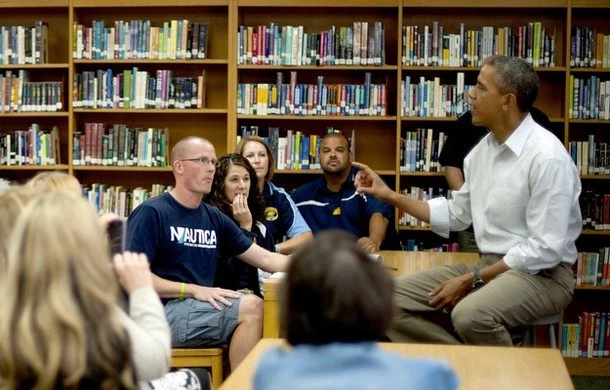 Having so much success in athletics and clubs/organizations Random kids coming up to you and say, "Hey, it’s the kid with the beard that can do the splits."When your team is state championYour subtweet gets over 30 likes and a dozen sharesYou go to CascadeSongs:"Man in the Mirror""Remember When""Colt Forty-Five""Yeah!""It's Closing Time"Anything written by George Strait is where it's at!"Airplanes""Bubbles Song""Fishing in the Dark""Wide open spaces""Good bye Earl""Yee Yee"Anything by Cupcake"The National Anthem""Jesse's Girl""Small Town""Friends Forever""Drops of Jupiter""Party in the USA" "Die a Happy Man""Stacy's Mom" "Love Triangle" "Body like a Back Road""Gasolina""Downtown" Favorite Books The Lovely Bones By: Alice SeboldWhere the Red Fern Grows By: Wilson RawlsOld Yeller By: Fred GipsonThirteen Reasons Why By: Jay AsherTo Kill a Mockingbird By: Harper LeeThe Great Gatsby By: F. Scott FitzgeraldGym Candy By: Jim GreenDivergent Series By: Veronica RothNicknames:Balls – Bailey ClemensBeeks/Becaw – Becca McDermottBig Madge/Madge/Fudge/Hot Fries – Mitchell HuffBill – Will McAllisterCJKJ – Charles James Kies Jr.Dale – Dilan SimonDaywalker - Conor OttingDean – Brendan NoonanDick – Robby DroeszlerDoobs – Darby CallahanDwayne – Cain HoffmanJesus – Caden GriffithLarky – John LarkinMad dog – Rachel ReckerMerg – Morgan Strief  Reeney/Neigh – Renee Redmond Rooster – Anthony Weber Shaybaby – Shaylon StrubSlinky – Noelle GreenSyd – Sadie Gravel Ton – Ashtin Van GordenWally – Alex WallerWayne/Tiller – Tyler McDermottZayne – Cain HoffmanAttire:Leggings Band shirts Jersey Thursdays Cubs clothing Athletic clothes Twisted X's Jorts Denim skirts Off-the-shoulder tops Bralettes Birkenstocks Jeans and a nice shirt Business Casual Timbs Buckle gear Crocs Sweatpants Socks & sandals Bro tanksJerseys Oversized sweatshirt Chokers JoggersRompers Hairstyles:Soccer haircuts for guys Space buns Messy buns Flo  Mullet Half up, half down with a bunBed head Scrunchies and pony tailsFull BeardsMohawks/ Sometimes colored Low, loose poniesShort on the sides, longer on top with some sort of flow, whether it be left, right, or back -every guyAfter School Jobs Rolling Hills Vet Clinic Subway Working at Blackie's Happy Joe's Daycare Innovative Ag Painted Horse Saloon Brother's Market Pulling udders Fermin' Fillmore Bar & Grill Dagwood's Lawn Service BabysittingWayne's Feed Store Garryowen Buildin' Trusses Top 10 Colleges Attending  IowaUNIKirkwoodUniversity of DubuqueMount MercyMinnesota StateLorasNICCIowa StateBuena VistaContributors (in alphabetical order):Jesse AitchisonJared BartellDarby CallahanBailey ClemensRachel CrowleySkylar DosseyRobby DroeszlerDani Federspiel Gabrielle Foust-WollenbergPreston GeertsMichael GehlSadie GravelCarter HolmesMitchell HuffAnna HuntKylie KnepperMarty KnepperSammi KnepperLaura KremerJohn LarkinEllie LoesWill McAllisterRebecca McDermottIsaac MerfeldConor OttingCalli ReckerRachel ReckerRenee RedmondCeline Rickels Ben SteckleinRose StrangShaylon Strub Riley TakesAnnebel TrummAshtin Van GordenIsaac Alan Winters